Znak sprawy: OO.GK.271.17.2019.PNZamawiający: Gmina Ostrowite                         Ul. Lipowa 2                          62-402 OstrowiteSPECYFIKACJA  ISTOTNYCH  WARUNKÓW  ZAMÓWIENIAw postępowaniu o udzielenie zamówienia publicznego prowadzonym w trybie przetargu nieograniczonego o wartości nieprzekraczającej kwot określonych w przepisach wydanych na podstawie art.11 ust. 8 ustawy z dnia 29 stycznia 2004 roku – Prawo Zamówień Publicznych na wykonanie zadania pn.:„Udzielenie i obsługa kredytu bankowego, długoterminowego, złotowego Gminie Ostrowite”                                                       Zatwierdził:Ostrowite , dnia 21.10.2019rRozdz. 1. WPROWADZENIE1.Zamawiający zaprasza do złożenia oferty w postępowaniu prowadzonym w trybie przetargu nieograniczonego na udzielenie i obsługę kredytu długoterminowego na pokrycie planowanego deficytu budżetowego Gminie OstrowitePodstawa prawna udzielenia zamówienia publicznego: art. 10 ust. I oraz art. 39-46 Prawa znarowień publicznych.Podstawa prawna opracowania specyfikacji istotnych warunków znarowienia:Ustawa z dnia 29 stycznia 2004 r. Prawo znarowień publicznych (tekst jedn. Dz.U. z 2018 roku, poz. 1986 z późn. nn.);Rozporządzenie Ministra Rozwoju z dnia 26 lipca 2016 r. w sprawie rodzajów dokumentów, jakich może żądać zamawiający od wykonawcy w postępowaniu o udzielenie zamówienia (Dz. U. z 2016 roku, poz. 1126);Rozporządzenie Prezesa Rady Ministrów z dnia 28 grudnia 2017 r. w sprawie średniego kursu złotego w stosunku do euro stanowiącego podstawę przeliczania wartości zamówień publicznych (Dz. U. z 2017 roku, poz. 2477);Rozporządzenie Prezesa Rady Ministrów z dnia 28 grudnia 2017 r. w sprawie kwot wartości zamówień oraz konkursów, od których jest uzależniony obowiązek przekazywania ogłoszeń Urzędowi Publikacji Unii Europejskiej (Dz. U. z 2017 roku, poz. 2479).Do czynności podejmowanych przez Zamawiającego i Wykonawców w postępowaniu o udzielenie zamówienia publicznego stosuje się przepisy ustawy Pzp, a w sprawach nieuregulowanych jej przepisami, ustawy z dnia 23 kwietnia 1964 r. Kodeks cywilny (tekst jedn.Dz. U z 2019 roku, poz. 1145 z późn. zm.).Oznaczenie postępowania: postępowanie posiada znak sprawy: OO.GK.271.17.2019.PNWykonawcy powinni, we wszelkich kontaktach z Zamawiającym, powoływać się na wyżej wskazane oznaczenie.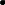 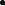 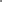 Postępowanie prowadzone jest w języku polskim. Rozdz. II. NAZWA 1 ADRES ZAMAWIAJĄCEGO  Nazwa zamawiającego:     Gmina Ostrowite                                               ul. Lipowa 2 62-402 Ostrowite                                                   Adres do korespondencji :                                                    ul. Lipowa 2 62-402 Ostrowite             Numer telefonu:                    632765121              Numer faksu                        :  632765160             Adres strony internetowej:   www.ostrowite.pl             Adres e-mail:                           ugmostrowite@post.pl             Znak sprawy:                           OO.GK.271.17.2019.PNRozdz. III. TRYB UDZIELENIA ZAMÓWIENIAPostępowanie o udzielenie przedmiotowego zamówienia prowadzone jest w trybie przetargu nieograniczonego o wartości poniżej kwoty określonej na podstawie art. 11 ust. 8 ustawy z dnia 29 stycznia 2004 roku Prawo zamówień publicznych (tekst jedn. Dz. U. z 2018 roku, poz. 1986 z późn. zm.) zw. dalej ustawą Pzp.Rozdz. IV. OPIS PRZEDMOTU ZAMÓWIENIA1 . Przedmiot zamówienia stanowi usługa obejmująca- udzielenie długoterminowego kredytu .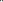 2. Zakres zamówienia obejmuje w szczególności:Udzielenie i obsługa kredytu bankowego, długoterminowego, złotowego                w kwocie 3 927 044,00 zł z przeznaczeniem na sfinansowanie planowanego deficytu budżetu  w kwocie  3 262 361,71 zł oraz spłatę wcześniej zaciągniętych zobowiązań w kwocie 664 682,29 zł na podstawie uchwały Rady Gminy Ostrowite z dnia 29 kwietnia 2019 r. Nr VIII/77/2019            w sprawie  wprowadzenia zmian w budżecie Gminy Ostrowite na 2019 rok.Waluta kredytu – PLNSpłata kredytu nastąpi od dnia 31 marca 2022 r. do dnia 31 grudnia 2030r. Należy przyjąć karencję w spłacie kredytu do dnia  31 grudnia 2021 r.Zamawiający zastrzega sobie możliwość zmniejszenia kwoty planowanego do zaciągnięcia kredytu lub niewykorzystania całości kredytu bez ponoszenia jakichkolwiek konsekwencji i kosztów z tego tytułuPrawnym zabezpieczeniem  spłaty kredytu będzie weksel  in blanco                        z deklaracją wekslową .                                                                                                             Na wekslu In blanco nie będzie kontrasygnaty skarbnika.Kredyt będzie uruchamiany sukcesywnie na pisemną dyspozycję Zamawiającego w okresie od dnia podpisania umowy do dnia                                                          31 grudnia 2019 r. w formie przelewu na rachunek bankowy wskazany                               przez Zamawiającego.Spłata kapitału będzie następować w okresach kwartalnych od m-ca  marca 2022 r. do dnia 31 grudnia 2030 r. płatnych  28 dnia każdego kwartałuZamawiający zastrzega sobie możliwość wcześniejszej spłaty części                lub całości kredytu  bez poboru przez Wykonawcę pozostałych do zapłaty odsetek oraz dodatkowych opłat związanych z obsługą kredytu.                            O zamiarze wcześniejszej spłaty Zamawiający powiadomi Bank w terminie             trzech  dni przed dniem dokonania spłatyZamawiający zastrzega sobie możliwość przesunięcia terminów spłat                    oraz zmian kwot rat kredytów bez dodatkowych opłat i prowizji.Oprocentowanie kredytu : zmienna stopa procentowa, marża Wykonawcy jest stała w umownym okresie kredytowania.Spłata odsetek od wykorzystanego kredytu następować będzie w okresach kwartalnych na podstawie zawiadomienia Wykonawcy o wysokości naliczonych odsetek dostarczonego do siedziby Zamawiającego w terminie       pięciu  dni przed datą płatności.                                                                                              Okresem odsetkowym ( obrachunkowym ) , za który naliczane będą należne bankowi  odsetki będzie okres liczony    od pierwszego do ostatniego       dnia kwartału  na podstawie stawki WIBOR 3M z poprzedniego miesiąca .                                                                                     Odsetki nie będą naliczane od kredytu przyznanego lecz jeszcze                             nie uruchomionego.Dla celów rozliczeniowych przyjmuje się , że okres rozliczeniowy  pokrywa się z miesiącem kalendarzowym, który liczy rzeczywistą liczbę dni a rok liczy 365 dni lub 366 dni ( w roku w którym luty liczy 29 dni )Odsetki obliczane będą z zastosowaniem następującej formuły:        K = N x ( R + M ) x D/365 x 100lub   K = N x ( R = M ) x D/366 x 100 ( w roku w którym luty liczy 29 dni )gdzie :K – odsetkiN – pozostała do spłacenia kwota kredytuR – stopa bazowa oprocentowaniaM – marża bankuD – rzeczywista liczba dni okresu odsetkowegoKredyt nie może być obciążony innymi opłatami i prowizjami niż wymienione w złożonej przez  bank ofercie.Przedstawiona w ofercie marża nie może ulec zwiększeniu w trakcie trwania umowy kredytowejZa całkowity koszt udzielenia i obsługi kredytu przez bank przyjmuje się sumę wartości wszystkich rat odsetkowych oraz prowizji.Do kalkulacji ceny Wykonawca dla porównywalności ofert winien przyjąć stopę bazową WIBOR 3M w wysokości 1,72%, przy założeniu , że pierwsza transza kredytu zostanie uruchomiona  w dniu  21 października 2019 r.Dla porównywalności ceny ofertowej należy przyjąć  następujący harmonogram spłat kredytu :łącznie 36 rat, tj. 1-4 raty  po 75 500,00 zł,  5- 8 raty      po        97 000,00 zł, 9 -12  raty   po      100 000,00 zł,            13 -16 raty  po        77 500,00 zł , 17 -28 raty  po      100 000,00 zł , 29 -32 raty  po      150 000,00 zł, 33 -35  raty po      200 000,00 zł ,36 rata  w kwocie  127 044,00 złZamawiający nie przewiduje ponoszenia innych kosztów związanych                       z obsługą kredytu oraz z wydawaniem opinii i zaświadczeń wystawianych                na wniosek  kredytobiorcy.3. Wymagania dotyczące zatrudnienia przez Wykonawcę lub Podwykonawcę na podstawie umowy o pracę osób wykonujących wskazane przez Zamawiającego czynności1) Zamawiający, zgodnie z art. 29 ust. 3a ustawy PZP oraz art. 22 1 ustawy z dnia 26 czerwca 1974 r. — Kodeks pracy, wymaga zatrudnienia przez Wykonawcę lub Podwykonawcę na podstawie umowy o pracę osób wykonujących wszelkie czynności związanych z obsługą udzielonego kredytu, w szczególności związanych z realizacja postanowień opisanych w przedmiocie zamówienia (przyjmowanie dyspozycji od Zamawiającego odnośnie transz kredytu, wyliczanie należnych odsetek, informowała o bieżącym stanie kredytu itp.) - jeżeli wykonywanie tych czynności polega na wykonywaniu pracy w rozumieniu przepisów kodeksu pracy. 2) Zamawiający wymaga, aby osoby, o których mowa powyżej posiadały odpowiednie kwalifikacje oraz aktualne badania lekarskie i szkolenie BHP.3) W trakcie realizacji zamówienia Zamawiający uprawniony jest do wykonywania czynności kontrolnych wobec Wykonawcy odnośnie spełniania przez niego lub podwykonawcę wymogu zatrudnienia na podstawie umowy o pracę osób wykonujących wskazane w ust. 4 pkt 1 czynności. Zamawiający uprawniony jest w szczególności do:żądania oświadczeń i dokumentów w zakresie potwierdzenia spełniania ww. wymogów i dokonywania ich oceny,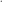 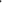 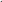 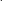 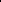 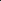 żądania "wyjaśnień w przypadku wątpliwości w zakresie potwierdzenia spełniania ww. wymogów,przeprowadzania kontroli na miejscu wykonywania świadczenia.4) W trakcie realizacji zamówienia na każde wezwanie Zamawiającego w wyznaczonym w tym wezwaniu terminie Wykonawca przedłoży Zamawiającemu określone przez niego, spośród wskazanych poniżej, dowody w celu potwierdzenia spełnienia wymogu zatrudnienia na podstawie umowy o pracę przez Wykonawcę lub podwykonawcę osób wykonujących wskazane w ust. 3 pkt 1 czynności w trakcie realizacji zamówienia:oświadczenie wykonawcy lub podwykonawcy o zatrudnieniu na podstawie umowy o pracę osób wykonujących czynności, których dotyczy wezwanie zamawiającego.Oświadczenie to powinno zawierać w szczególności: dokładne określenie podmiotu składającego oświadczenie, datę złożenia oświadczenia, wskazanie, że objęte wezwaniem czynności wykonują osoby zatrudnione na podstawie umowy o pracę ze wskazaniem liczby tych osób, rodzaju umowy o pracę i wymiaru etatu oraz podpis osoby uprawnionej do złożenia oświadczenia w imieniu wykonawcy lub podwykonawcy;poświadczoną za zgodność z oryginałem odpowiednio przez wykonawcę lub podwykonawcę kopię umowy/umów o pracę osób wykonujących w trakcie realizacji zamówienia czynności, których dotyczy ww. oświadczenie wykonawcy lub podwykonawcy (wraz z dokumentem regulującym zakres obowiązków, jeżeli został sporządzony);zaświadczenie właściwego oddziału ZUS, potwierdzające opłacanie przez wykonawcę--lub podwykonawcę składek na ubezpieczenia społeczne i zdrowotne z tytułu zatrudnienia na podstawie umów o pracę za ostatni  okres rozliczeniowy;poświadczoną za zgodność z oryginałem odpowiednio przez wykonawcę lub podwykonawcę kopię dowodu potwierdzającego zgłoszenie pracownika przez pracodawcę do ubezpieczeń, zanonimizowaną w sposób zapewniający ochronę danych osobowych pracowników, zgodnie z przepisami ustawy z dnia 29 sierpnia 1997 r. o ochronie danych osobowych.5) Zamawiający może odstąpić od Umowy z przyczyn leżących po stronie Wykonawcy, gdy Wykonawca nienależycie wykonuje Umowę, w szczególności gdy zwłoka w wykonywaniu obowiązków, o których mowa w ust. 2, 3, przekroczy 21 dni. W przypadku uzasadnionych wątpliwości co do przestrzegania prawa pracy przez wykonawcę lub podwykonawcę, zamawiający może zwrócić się o przeprowadzenie kontroli przez Państwową Inspekcję Pracy.4. Wymagania Zamawiającego o których mowa w art. 29 ust 4 (art. 36, ust. 2 pkt 9) — Zamawiający nie określa tego typu wymagań. 5. Integralną część niniejszej specyfikacji stanowią:l) uchwała nr VIII/77/2019 Rady Gminy Ostrowite z dnia 29 kwietnia 2019 roku w sprawie wprowadzenia zmian w budżecie gminy Ostrowite na 2019 rok ,2) uchwała z dnia 10 lipca roku Składu Orzekającego Regionalnej Izby Obrachunkowej w Poznaniu z w sprawie wydania na wniosek kredytobiorcy opinii o możliwości spłaty kredytu długoterminowego przez Gminę Ostrowite w wysokości 3.927.044 zł zł, Ponadto na stronie www.ostrowite.samorzady.pl znajdują się następujące dokumenty:uchwała RIO w sprawie wyrażenia opinii o projekcie budżetu na 2019 roku, - uchwała budżetowa 2019r,uchwała RIO w sprawie wyrażenia opinii o projekcie Wieloletniej Prognozy Finansowej Gminy Ostrowite,uchwała RIO w sprawie możliwości sfinansowania deficytu na 2019 roku,uchwały RIO w sprawie wykonania budżetu za lata 2016, 2017 i 2018 rok,sprawozdania budżetowe z lat 2016, 2017, 2018 -Rb -N, Rb-Z, Rb-28S, Rb-27S, -wykaz jednostek organizacyjnych,-budżety Gminy Ostrowite z lat 2016-2018 i aktualny stan mienia komunalnego .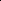 6.0znaczenie przedmiotu zamówienia wg Wspólnego Słownika Zamówień CPV: 66113000-5 Usługi udzielania kredytuRozdz. V. INFORMACJE DODATKOWEI . Zamawiający nie dopuszcza możliwości składania ofert częściowych.Zamawiający nie dopuszcza możliwości składania ofert wariantowych.Zamawiający nie przewiduje zawarcia umowy ramowej.Zamawiający nie zamierza ustanawiać dynamicznego systemu zakupów.Zamawiający nie przewiduje możliwości udzielania zamówień, o których mowa w art. 67 ust. 1 pkt 6 ustawy Pzp lub art. 134 ust 6 pkt 3 ustawy Prawo zamówień publicznych (art. 36 ust 2 pkt 3).Zamawiający nie przewiduje aukcji elektronicznej.Warunki podwykonawstwa (art. 36 ust 2 pkt 10, 11). Zgodnie z art. 36a ust 2 Zamawiający zastrzega obowiązek osobistego wykonania przez Wykonawcę kluczowych części zamówienia. Przez kluczowe części zamówienia należy rozumieć udzielenie kredytu oraz czynności związane z jego obsługą.Przez umowę o podwykonawstwo — należy rozumieć umowę w formie pisemnej o charakterze odpłatnym, której przedmiotem są usługi, dostawy lub roboty budowlane stanowiące część zamówienia publicznego, zawartą między wybranym przez zamawiającego wykonawcą a innym podmiotem (podwykonawcą),a w przypadku zamówień publicznych na roboty budowlane także między podwykonawcą a dalszym podwykonawcą lub między dalszymi podwykonawcami. Zgodnie z art. 36a. ust 1 wykonawca może powierzyć wykonanie części zamówienia podwykonawcy za wyjątkiem kluczowych części o których mowa powyżej, w takim przypadku zgodnie z art. 36b ust 1 Zamawiający żąda wskazania przez wykonawcę części zamówienia, której wykonanie zamierza powierzyć podwykonawcy i podania przez wykonawcę firm  podwykonawców.Zamawiający nie przewiduje rozliczeń z Wykonawcą w walutach obcych. Rozliczenia prowadzone będą wyłącznie w złotych polskich. 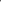 Zamawiający nie przewiduje zwrotu kosztów udziału w postępowaniu, za wyjątkiem przewidzianych w ustawie Pzp.Zgodnie z art. 13 ust. 1 i 2 rozporządzenia Parlamentu Europejskiego i Rady (UE) 2016/679 z dnia 27 kwietnia  2016 r. w sprawie ochrony osób fizycznych w związku z przetwarzaniem danych osobowych i w sprawie swobodnego przepływu takich danych oraz uchylenia dyrektywy 95/46/WE (ogólne rozporządzenie o ochronie danych) (Dz. Urz. UE L 119 z 04.05.2016, sfr. 1), dalej „RODO”, informuję, że:administratorem Pani/Pana danych osobowychprzetwarzanych w Urzędzie Gminy Ostrowite jest Wójt Gminy Ostrowite, ul. Lipowa 2, 62-402 Ostrowite;2) kontakt z inspektorem Ochrony Danych — za pomocą adresu e- mail: ugmostrowite@post.pl; 3) Pani/Pana dane osobowe przetwarzane będą na podstawie art. 6 ust. 1 lit. c RODO w celu związanym z postępowaniem o udzielenie zamówienia publicznego pn „Udzielenie i obsługa długoterminowego kredytu bankowego Gminie Ostrowite”, znak postępowania OO.GK.271.17.2019.PN prowadzonym w trybie przetargu nieograniczonego;odbiorcami Pani/Pana danych osobowych będą osoby lub podmioty, którym udostępniona zostanie dokumentacja postępowania w oparciu o art. 8 oraz art. 96 ust. 3 ustawy Pzp;Pani/Pana dane osobowe będą przechowywane, zgodnie z art. 97 ust. 1 ustawy Pzp, przez okres 4 lat od dnia zakończenia postępowania o udzielenie zamówienia, a jeżeli czas trwania umowy przekracza 4 lata, okres przechowywania obejmuje cały czas trwania umowy; RODO; 9) nie przysługuje Pani/Panu: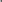 w związku z art. 17 ust. 3 lit. b, d lub e RODO prawo do usunięcia danych osobowych;prawo do przenoszenia danych osobowych, o którym mowa w art. 20 RODO;na podstawie art. 21 RODO prawo sprzeciwu, wobec przetwarzania danych osobowych, gdyż podstawą prawną przetwarzania Pani/Pana danych osobowych jest art. 6 ust. 1 lit. c RODO Uwaga l: skorzystanie z prawa do sprostowania nie może skutkować zmianą wyniku postępowania o udzielenie zamówienia publicznego ani zmianą postanowień umowy w zakresie niezgodnym z ustawą Pzp oraz nie może naruszać integralności protokołu oraz jego załączników.Uwaga 2: prawo do ograniczenia przetwarzania nie ma zastosowania w odniesieniu do przechowywania, w celu zapewnienia korzystania ze środków ochrony prawnej lub w celu ochrony prawnej osoby fizycznej lub prawnej lub z uwagi na ważne względy interesuobowiązek podania przez Panią/Pana danych osobowych bezpośrednio Pani/Pana dotyczących jest wymogiem ustawowym określonym w przepisach ustawy Pzp, związanym z udziałem w postępowaniu o udzielenie zamówienia publicznego; konsekwencje niepodania określonych danych wynikają z ustawy Pzp;w odniesieniu do Pani/Pana danych osobowych decyzje nie będą podejmowane w sposób zautomatyzowany, stosowanie do art. 22 RODO; 8) posiada Pani/Pan: 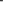 na podstawie art. 15 RODO prawo dostępu do danych osobowych Pani/Pana dotyczących;na podstawie art. 16 RODO prawo do sprostowania-Pani/Pana danych osobowych;na podstawie art. 18 RODO prawo żądania od administratora ograniczenia przetwarzania danych osobowych z zastrzeżeniem przypadków, o których mowa w art. 1 8 ust. 2 ROD02;prawo do wniesienia skargi do Prezesa Urzędu Ochrony Danych Osobowych, gdy uzna Pani/Pan, że przetwarzanie danych osobowych Pani/Pana dotyczących narusza przepisypublicznego Unii Europejskiej lub państwa członkowskiego.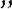 Rozdz. VI. TERMIN WYKONANIA ZAMÓWIENIA1. Czas określony: do 31 grudnia 2030 roku.Rozdz. VII. WARUNKI UDZIAŁU W POSTĘPOWANIU, PODSTAWY WYKLUCZENIAl . O udzielenie przedmiotowego zamówienia mogą ubiegać się Wykonawcy, którzy:1) Nie podlegają wykluczeniu, w okolicznościach, o których mowa w art. 24 ust. 1 pkt12-23 ustawy Pzp (obligatoryjne podstawy wykluczenia Wykonawcy z postępowania), 2) Nie podlegają wykluczeniu, w okolicznościach, o których mowa w art. 24 ust. 5 pkt 1 ustawy Pzp (fakultatywne podstawy wykluczenia Wykonawcy z postępowania), tj.: z postępowania o udzielenie przedmiotowego zamówienia publicznego Zamawiający wykluczy również wykonawcę:- w stosunku do którego otwarto likwidację, w zatwierdzonym przez sąd układzie w postępowaniu restrukturyzacyjnym jest przewidziane zaspokojenie wierzycieli przez likwidację jego majątku lub sąd zarządził likwidację jego majątku w trybie art. 332 ust. I ustawy z dnia 15 maja 2015 r. — Prawo restrukturyzacyjne (Dz. U, z 2019 r. poz 243) lub którego upadłość ogłoszono, z wyjątkiem wykonawcy, który po ogłoszeniu upadłości zawarł układ zatwierdzony prawomocnym postanowieniem sądu, jeżeli układ nie przewiduje zaspokojenia wierzycieli przez likwidację majątku upadłego, chyba że sąd zarządził likwidację jego majątku w trybie art. 366 ust. I ustawy z dnia 28 lutego 2003 r. — Prawo upadłościowe (Dz. U. z 2019 r. poz. 498) — art. 24 ust 5 pkt I ustawy Pzp;3) Spełniają warunki udziału w postępowaniu określone przez Zamawiającego dotyczące 1 .kompetencji lub uprawnień do prowadzenia określonej działalności zawodowej, tj:Warunek ten zostanie uznany za spełniony, jeśli Wykonawca posiada zezwolenie na prowadzenie działalności bankowej na terenie Rzeczypospolitej Polskiej zgodnie z przepisami ustawy z dnia 29 sierpnia 1997 roku Prawo Bankowe (Dz. U. z 2018 r. poz.2187 z późn. zm.), a w przypadku określonym w art. 178 ust. I ustawy Prawo Bankowe inny dokument potwierdzający rozpoczęcie działalności przed dniem wejścia w życie ustawy, o której mowa w art. 193 ustawy Prawo Bankowe.Zamawiający nie stawia warunków udziału w przedmiotowym postępowaniu w zakresie zdolności technicznej i zawodowej.Zamawiający nie opisuje warunków udziału w przedmiotowym postępowaniu w zakresie dotyczącym sytuacji ekonomicznej lub finansowej.Zamawiający w przedmiotowym postępowaniu, stosownie do art. 24aa ust. 1 ustawy Pzp, najpierw dokona oceny ofert, a następnie zbada, czy Wykonawca, którego oferta została oceniona jako najkorzystniejsza, nie podlega wykluczeniu oraz spełnia warunki udziału w postępowaniu.Ocena spełnienia warunków udziału w postępowaniu dokonana zostanie w oparciu o oświadczenia i dokumenty określone w Rozdziale VIII z zastrzeżeniem ust. 2.Rozdz. VIII. WYKAZ OŚWIADCZEŃ 1 DOKUMENTÓW, JAKIE MAJĄDOSTARCZYĆ WYKONAWCY W CELU POTWIERDZENIA BRAKU PODSTAW DO WYKLUCZENIA ORAZ SPEŁNIANIA WARUNKÓW UDZIAŁU W        POSTĘPOWANIU   O UDZIELENIE ZAMÓWIENIA PUBLICZNEGO JAKRÓWNIEŻ NA POTWIERDZENIE, 	OFEROWANE DOSTAWY ODPOWIADAJĄWYMAGANIOM ZAMAWIAJACEGO1. W celu wstępnego wykazania braku podstaw do wykluczenia, o których mowa w art. 24 ust. I pkt 12-22 oraz 24 ust. 5 pkt 1 ustawy PZP Zamawiający wymaga złożenia wraz z ofertą oświadczenia — wg wzoru stanowiącego Załącznik nr 2 do SIWZ.(W przypadku oferty składanej przez Wykonawców wspólnie ubiegających się o udzielenie zamówienia (Konsorcjum, spółka cywilna), wymóg złożenia oświadczenia, o którym mowa w niniejszym ustępie dotyczy każdego partnera konsorcjum/ wspólnika spółki cywilnej).2. W celu wstępnego wykazania spełnienia warunków udziału w postępowaniu, o których mowa w art. 22 ust. lb pkt 3 ustawy PZP Zamawiający wymaga złożenia wraz z ofertą oświadczenia — wg wzoru stanowiącego Załącznik nr 3 do SIWZ.(W przypadku oferty składanej przez Wykonawców wspólnie ubiegających się o udzielenie zamówienia (Konsorcjum, spółka cywilna), wymóg złożenia oświadczenia, o którym mowa w niniejszym ustępie dotyczy każdego partnera konsorcjum/ wspólnika spółki cywilnej, w takim zakresie, w jakim wykazuje on spełnienie warunków udziału w postępowaniu).3. W celu potwierdzenia braku podstaw do wykluczenia Wykonawcy z postępowania Zamawiający "maga złożenia - odpisu z właściwego rejestru lub z centralnej ewidencji i informacji o działalności gospodarczej, jeżeli odrębne przepisy wymagają wpisu do rejestru lub ewidencji, w celu potwierdzenia braku podstaw wykluczenia na podstawie art. 24 ust. 5 pkt 1 ustawy Pzp.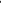 W przypadku składania oferty wspólnej, dokument ten muszą złożyć wszyscy Wykonawcy wspólnie ubiegający się o udzielenie zamówienia . Wykonawcy zagranicznia)Jeżeli Wykonawca ma siedzibę lub miejsce zamieszkania poza terytorium Rzeczypospolitej Polskiej, zamiast dokumentu, o którym mowa powyżej :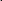 składa dokument lub dokumenty wystawione w kraju, w którym Wykonawca ma siedzibę lub miejsce zamieszkania, potwierdzające, że nie otwarto jego likwidacji ani nie ogłoszono upadłościb)Dokumenty, o których mowa powinny być wystawione nie wcześniej niż 6 miesięcy przed upływem terminu składania ofert.Jeżeli w kraju, w którym Wykonawca ma siedzibę lub miejsce zamieszkania lub miejsce zamieszkania ma osoba, której dokument dotyczy, nie wydaje się dokumentów, o których mowa , zastępuje się je dokumentem zawierającym odpowiednio oświadczenie Wykonawcy, ze wskazaniem osoby albo osób uprawnionych do jego reprezentacji, lub oświadczenie osoby, której dokument miał dotyczyć, złożone przed notariuszem lub przed organem sądowym, administracyjnym albo organem samorządu zawodowego lub gospodarczego właściwym ze względu na siedzibę lub miejsce zamieszkania Wykonawcy lub miejsce zamieszkania tej osoby. Zapis ppkt b) stosuje się.W przypadku wątpliwości co do treści dokumentu złożonego przez Wykonawcę, Zamawiający może zwrócić się do właściwych organów odpowiednio kraju, w którym Wykonawca ma siedzibę lub miejsce zamieszkania lub miejsce zamieszkania ma osoba, której dokument dotyczy, o udzielenie niezbędnych informacji dotyczących tego dokumentu.e)dokumenty sporządzone w języku obcym składane są wraz z tłumaczeniem na język polski.4. W celu potwierdzenia spełnienia warunków udziału w postępowaniu Zamawiający wezwie Wykonawcę; "którego oferta została - najwyżej oceniona do złożenia w wyznaczonym nie krótszym niż 5 dni terminie, aktualnych na dzień złożenia dokumentów tj . .1) Zezwolenia na prowadzenie działalności bankowej na terenie Rzeczypospolitej Polskiej zgodnie z przepisami ustawy z dnia 29 sierpnia 1997 roku Prawo Bankowe (Dz. U. z 2018 r., poz.2187 z późn. zm.), a w przypadku określonym w art. 178 ust. 1 ustawy Prawo Bankowe innego dokumentu potwierdzającego rozpoczęcie działalności przed dniem wejścia w życie ustawy, o której mowa w art. 193 ustawy Prawo Bankowe.W przypadku składania oferty wspólnej przynajmniej jeden z Wykonawców musi posiadać powyższy dokument.(Zakres dokumentu musi potwierdzać odpowiednio spełnianie warunku udziału w postępowaniu, dotyczącego kompetencji lub uprawnień do prowadzenia określonej działalności zawodowej).5. Wykonawca, w terminie 3 dni od dnia przekazania informacji, o której mowa w art. 86 ust. 5, przekazuje Zamawiającemu samodzielnie (bez odrębnego wezwania ze strony Zamawiającego — oświadczenie o przynależności lub braku przynależności do tej samej grupy kapitałowej, o której mowa w art. 24 ust. 1 pkt 23 (Załącznik nr 4 do SIWZ).Wraz ze złożeniem oświadczenia, wykonawca może przedstawić dowody, że powiązania z innym wykonawcą nie prowadzą do zakłócenia konkurencji w postępowaniu o udzielenie zamówienia.(W przypadku oferty składanej przez Wykonawców wspólnie ubiegających się o udzielenie zamówienia (Konsorcjum, spółka cywilna), wymóg złożenia oświadczenia, o którym mowa w ust. 5 dotyczy każdego partnera konsorcjum/ wspólnika spółki cywilnej )6. Wykonawca może w celu potwierdzenia spełniania warunków udziału w postępowaniu, w stosownych sytuacjach oraz w odniesieniu do niniejszego zamówienia, lub jego części, polegać na zdolnościach technicznych lub zawodowych lub sytuacji finansowej lub ekonomicznej innych podmiotów, niezależnie od charakteru prawnego łączących go z nim stosunków prawnych. 7. Wykonawca, który polega na zdolnościach innych podmiotów, musi udowodnić Zamawiającemu, że realizując zamówienie, będzie dysponował niezbędnymi zasobami tych podmiotów, w szczególności przedstawiając zobowiązanie tych podmiotów do oddania mu do dyspozycji niezbędnych zasobów na potrzeby realizacji zamówienia. Wzór takiego zobowiązania stanowi Załącznik nr 5 do SIWZ. W przypadku powoływania się na zasoby podmiotu trzeciego w zakresie zdolności technicznej i zawodowej —zobowiązanie, o którym mowa powyżej należy złożyć wraz z ofertą.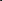 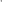 Zamawiający oceni, czy udostępniane Wykonawcy przez inne podmioty zdolności techniczne lub zawodowe lub ich sytuacja finansowa lub ekonomiczna pozwalają na wykazanie przez Wykonawcę spełniania warunków udziału w postępowaniu oraz zbada, czy nie zachodzą wobec tego podmiotu podstawy wykluczenia, o których mowa w art. 24ust. 1 pkt 13-22 i art. 24 ust. 5 pkt I ustawy Pzp.W związku z postanowieniami ust. 8, w przypadku gdy Wykonawca polegał będzie na zdolnościach technicznych lub zawodowych lub ich sytuacji finansowej lub ekonomicznej innych podmiotów na zasadach określonych w art. 22a ustawy PZP zobowiązany będzie do przedstawienia w odniesieniu do tych podmiotów niżej wymienionych dokumentów:l) odpisu z właściwego rejestru lub z centralnej ewidencji i informacji o działalności gospodarczej, jeżeli odrębne przepisy wymagają wpisu do rejestru lub ewidencji, w celu potwierdzenia braku podstaw wykluczenia na podstawie art. 24 ust. 5 pkt I ustawy Pzp;Dokumenty, o których mowa w ust. 9 składa Wykonawcy składają wraz z ofertą, o ile Wykonawca ten polegał będzie na zdolnościach technicznych lub zawodowych lub ich sytuacji finansowej lub ekonomicznej innych podmiotów na zasadach określonych w art.22a ustawy Pzp.Wykonawca, który polega na sytuacji finansowej lub ekonomicznej innych podmiotów, odpowiada solidarnie z podmiotem, który zobowiązał się do udostępnienia zasobów, za szkodę poniesioną przez zamawiającego powstałą wskutek nieudostępnienia tych zasobów, chyba że za nieudostępnienie zasobów nie ponosi winy.Jeżeli zdolności techniczne lub zawodowe lub ich sytuacja finansowa lub ekonomiczna podmiotu trzeciego nie potwierdzają spełnienia przez Wykonawcę warunków udziału w postępowaniu lub zachodzą wobec tych podmiotów podstawy wykluczenia, Zamawiający żąda, aby wykonawca w terminie określonym przez zamawiającego:zastąpił ten podmiot innym podmiotem lub podmiotami lubzobowiązał się do osobistego wykonania odpowiedniej części zamówienia, jeżeli wykaże zdolności techniczne lub zawodowe,Wykonawca, który powołuje się na zasoby innych podmiotów, w celu wykazania braku istnienia wobec nich podstaw wykluczenia oraz spełniania, w zakresie, w jakim powołuje się na ich zasoby, warunków udziału w postępowaniu zamieszcza informacje o tych podmiotach w składanych przez siebie oświadczeniach — Załączniki nr 2 i 3 do SIWZ.Wykonawca, który zamierza powierzyć wykonanie części zamówienia podwykonawcom, w celu wykazania braku istnienia  wobec nich podstaw wykluczenia z udziału w postępowaniu składa także oświadczenie — Załącznik nr 2 do SIWZ — dotyczące podwykonawców.W celu oceny czy Wykonawca polegający na zdolnościach lub sytuacji innych podmiotów na zasadach określonych w art. 22a ustawy, będzie dysponował niezbędnymi zasobami w stopniu umożliwiającym należyte wykonanie zamówienia publicznego oraz oceny, czy stosunek łączący wykonawcę z tymi podmiotami gwarantuję rzeczywisty dostęp do ich zasobów, zamawiający może żądać dokumentów, które określają w szczególności: 1) zakres dostępnych wykonawcy zasobów innego podmiotu;sposób wykorzystania zasobów innego podmiotu, przez wykonawcę, przy wykonaniu zamówienia publicznego;zakres i okres udziału innego podmiotu przy wykonaniu zamówienia publicznego; 4) czy podmiot na zdolnościach którego wykonawca polega w odniesieniu do warunków udziału w postępowaniu dotyczących wykształcenia, kwalifikacji zawodowych lub doświadczenia, zrealizuje roboty budowlane lub usługi, których wskazane zdolności dotyczą.16. Wszelkie Oświadczenia (w tym Wykazy), o których mowa w niniejszej specyfikacji dotyczące Wykonawcy i innych podmiotów, na których zdolnościach lub sytuacji polega Wykonawca na zasadach określonych w art. 22a ustawy Pzp oraz dotyczące wykazania braku podstaw do wykluczenia oraz spełnienia warunków udziału w postępowaniu, inne niż oświadczenia, składane są w oryginale lub kopii poświadczonej za zgodność z oryginałem.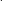 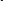 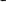 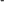 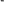 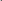 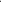 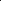 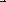 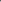 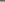 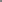 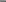 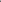 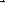 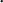  17. Poświadczenia za zgodność z oryginałem dokonuje odpowiednio Wykonawca, podmiot, na którego zdolnościach lub sytuacji polega Wykonawca, Wykonawcy wspólnie ubiegający się o udzielenie zamówienia publicznego albo Podwykonawca, w zakresie dokumentów, które każdego z nich dotyczą.Jeżeli Wykonawca ma siedzibę lub miejsce zamieszkania poza terytorium Rzeczypospolitej Polskiej zamiast dokumentów, o których mowa w ust. 4 składa dokument lub dokumenty wystawione w kraju, w którym wykonawca ma siedzibę lub miejsce zamieszkania, potwierdzające odpowiednio, że nie otwarto jego likwidacji ani nie ogłoszono upadłości.Dokumenty, o których mowa w ust. 18 powinny być wystawione nie wcześniej niż 6 miesięcy przed upływem terminu składania.Jeżeli w kraju w którym Wykonawca ma siedzibę lub miejsce zamieszkania ma osoba, której dokument dotyczy, nie wydaje się dokumentów, o których mowa w ust. 18,zastępuje się je dokumentem zawierającym odpowiednio oświadczenie wykonawcy, że wskazaniem osoby albo osób uprawnionych do jego reprezentacji, lub oświadczenie osoby, której dokument miał dotyczyć, złożone przed notariuszem lub przed organem sądowym, administracyjnym albo organem samorządu zawodowego lub gospodarczego właściwym ze względu na siedzibę lub miejsce zamieszkania wykonawcy lub miejsce zamieszkania tej osoby. 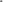 W przypadku wątpliwości co do treści dokumentu złożonego przez Wykonawcę, Zamawiający może zwrócić się do właściwych- - organów odpowiednio-- kraju, w którym Wykonawca ma siedzibę lub miejsce zamieszkania lub miejsce zamieszkania ma osoba, której dokument dotyczy, o udzielenie niezbędnych informacji dotyczących tego dokumentu.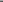 Jeżeli jest to niezbędne do zapewnienia odpowiedniego przebiegu postępowania o udzielenie zamówienia, Zamawiający może na każdym etapie postępowania wezwać Wykonawców do złożenia wszystkich lub niektórych oświadczeń lub dokumentów potwierdzających, że nie podlegają wykluczeniu, spełniają warunki udziału w postępowaniu, a jeżeli zachodzą uzasadnione podstawy do uznania, że złożone uprzednio oświadczenia lub dokumenty nie są już aktualne, do złożenia aktualnych oświadczeń lub dokumentów.Wykonawca nie jest obowiązany do złożenia oświadczeń lub dokumentów potwierdzających brak podstaw do wykluczenia oraz spełnianie warunków udziału w postępowaniu, jeżeli Zamawiający posiada oświadczenia lub dokumenty dotyczące tego wykonawcy lub może je uzyskać za pomocą bezpłatnych i ogólnodostępnych baz danych, w szczególności rejestrów publicznych w rozumieniu ustawy z dnia 17 lutego 2005 r. o informatyzacji działalności podmiotów realizujących zadania publiczne (Dz. U. z 20191'. poz. 700 ). W takiej sytuacji Wykonawca powinien wskazać Zamawiającemu (np. w formie oświadczenia) sygnatury postępowania, w którym wymagane dokumenty lub oświadczenia się znajdują względnie wskazać(np. w formie oświadczenia) adresu strony internetowej, gdzie dane te są udostępniane.Zamawiający może wykluczyć wykonawcę na każdym etapie postępowania o udzielenie zamówienia.Z dokumentów i oświadczeń powinno jednoznacznie wynikać, że Wykonawca spełnia warunki określone w SIWZ oraz nie podlega wykluczeniu z postępowania.Rozdz. IX. INFORMACJE O SPOSOBIE  POROZUMIEWANIAZAMAWIAJĄCEGO Z  WYKONAWCAMI ORAZ WSKAZANIE 	OSÓBUPRAWNIONYCH DO POROZUMIEWANIA SIĘ Z WYKONAWCAMIW niniejszym postępowaniu wszelkie oświadczenia, wnioski, zawiadomienia oraz informacje należy przekazywać za pośrednictwem operatora pocztowego w rozumieniu ustawy z dnia 23 listopada 2012 r. — Prawo pocztowe (tekst jedn. Dz. U. z 2018 r.,poz. 2188 z późn. nn.), osobiście, za pośrednictwem posłańca, faksu lub przy użyciu środków komunikacji elektronicznej w rozumieniu ustawy z dnia 18 lipca 2002 r. o świadczeniu usług drogą elektroniczną (tekst jedn. Dz. U. z 2019 r., poz. 123 ze zm.). Z zastrzeżeniem, że jeżeli przepisy ustawy Prawo zamówień publicznych innych ustaw lub rozporządzeń wykonawczych wymagają szczególnej formy dla danego dokumentu, wykonawca musi zastosować tą formę. Jeżeli Zamawiający lub Wykonawca przekazują oświadczenia, wnioski, zawiadomienia oraz informacje za pośrednictwem faksu lub przy użyciu środków komunikacji elektronicznej w rozumieniu ustawy z dnia 18 lipca 2002 r. o świadczeniu usług drogą elektroniczną, każda ze stron na żądanie drugiej strony niezwłocznie potwierdza fakt ich otrzymania. W przypadku braku potwierdzenia otrzymania wiadomości przez Wykonawcę domniemywa się, iż pismo wysłane przez Zamawiającego na adres mailowy lub numer faksu podany przez Wykonawcę, zostało mu doręczone w sposób umożliwiający zapoznanie się Wykonawcy z treścią przekazanego pisma, po wydrukowaniu komunikatu poczty elektronicznej o dostarczeniu informacji lub raportu faksu.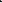 Formuła pisemna zastrzeżona jest w szczególności dla składania oferty wraz z załącznikami oraz oświadczeń i dokumentów składanych przez Wykonawcę dla wykazania braku podstaw do wykluczenia oraz na potwierdzenie spełnienia warunków udziału w postępowaniu (patrz: Rozporządzenie Prezesa Rady Ministrów z dnia 26 lipca 2016 r. w sprawie rodzajów dokumentów, jakich może żądać zamawiający od wykonawcy w postępowaniu o udzielenie zamówienia (Dz. U. z 2016 roku, poz. 1126).Wykonawca w swojej ofercie, dla spełnienia wymagań, o których mowa w ust. l, powinien wskazać swój adres e-mailowy, numer faksu, jak również adres do korespondencji — zgodnie z Załącznikiem nr 1 do SIWZ.Wszelkie oświadczenia, wnioski, zawiadomienia oraz informacje  przekazywane przezWykonawcę powinny być podpisane przez osobę upoważnioną do występowania w imieniu wykonawcy albo przez osobę umocowaną przez osobę uprawnioną, w przypadku osób fizycznych przez Wykonawcę albo przez osobę umocowaną przez Wykonawcę, a w przypadku Wykonawców wspólnie ubiegających się o udzielenie zamówienia oświadczenia, wnioski, zawiadomienia oraz informacje powinny być podpisane przez pełnomocnika i zgodnie z wyborem Wykonawcy przesłane:1) pocztą elektroniczną ugmostrowite@post.pl 2) faksem - na nr 63 27765 160;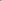 3) pisemnie na adres: Urząd Gminy w Ostrowitem, ul. Lipowa 2 62-402 Ostrowite .Wykonawcy kierujący korespondencję do Zamawiającego powinni powoływać się na numer referencyjny postępowania.Komunikacja z Wykonawcami będzie prowadzona również poprzez zamieszczanie istotnych informacji dotyczących postępowania na stronie internetowej Zamawiającego pod adresem: www.bip.slupca.pl.Osoby uprawnione do kontaktu z Wykonawcami:Elżbieta Paulińska — Skarbnik Gminy - sprawy merytoryczne,Anna Makowska —młodszy referent ds. zamówień publicznych- sprawy proceduralne.Wykonawca może zwrócić się do Zamawiającego o wyjaśnienie treści SIWZ.Zamawiający jest obowiązany udzielić wyjaśnień niezwłocznie, jednak nie później niż na 2 dni przed upływem terminu składania ofert pod warunkiem, że wniosek o wyjaśnienie treści SIWZ wpłynął do Zamawiającego nie później niż do końca dnia, w którym upływa połowa wyznaczonego terminu składania ofert.Jeżeli wniosek o wyjaśnienie treści SIWZ wpłynął po upływie terminu składania wniosku, o którym mowa w ust. 8, lub dotyczy udzielonych wyjaśnień, Zamawiający może udzielić wyjaśnień albo pozostawić wniosek bez rozpoznania.Przedłużenie terminu składania ofert nie wpływa na bieg terminu składania wniosku, o którym mowa w ust. 8.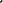 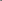 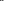 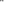 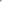 Treść zapytań wraz z wyjaśnieniami Zamawiający zamieszcza na stronnie internetowej :Telefonicznych wyjaśnień i odpowiedzi nie udziela się.Nie przewiduje się zebrania wszystkich Wykonawców.Rozdz. X. WYMAGANIA DOTYCZĄCE WADIUM1. Zamawiający nie żąda wniesienia wadium.Rozdz. XI. 	ZWIĄZANIA OFERTĄTermin związania ofertą wynosi 30 dni i rozpoczyna się wraz z upływem terminu składania ofert.Wykonawca samodzielnie lub na wniosek Zamawiającego może przedłużyć termin związania ofertą, z tym że Zamawiający może tylko raz, co najmniej na 3 dni przed upływem terminu związania ofertą, zwrócić się do Wykonawców o wyrażenie zgody na przedłużenie tego terminu o oznaczony okres, nie dłuższy jednak niż 60 dni.Odmowa wyrażenia zgody, o której mowa w ust. 2, nie powoduje utraty wadiumPrzedłużenie terminu związania ofertą jest dopuszczalne tylko z jednoczesnym przedłużeniem okresu ważności wadium albo, jeżeli nie jest to możliwie, z wniesieniem nowego wadium na przedłużony okres związania ofertą. Jeżeli przedłużenie terminu związania ofertą dokonywane jest po wyborze oferty najkorzystniejszej, obowiązek wniesienia nowego wadium lub jego przedłużenia - dotyczy jedynie Wykonawcy, którego "Oferta została wybrana 'jako najkorzystniejsza.Rozdz. XII. OPIS SPOSOBU PRZYGOTOWANIA OFERT1. Wykonawcy zobowiązani są zapoznać się dokładnie z informacjami zawartymi w SIWZi przygotować ofertę zgodnie z wymaganiami określonymi w tym dokumencie, a w szczególności by treść oferty odpowiadała treści SIWZ.Sytuacja, gdy Wykonawca, który przedkłada ofertę, partycypuje jako Wykonawca w więcej niż jednej ofercie, spowoduje, że wszystkie oferty z udziałem tego Wykonawcy zostaną odrzucone.(Podmiot składający ofertę jako uczestnik konsorcjum i jednocześnie składający ofertę samodzielnie lub jako uczestnik innego konsorcjum zostanie potraktowany jako składający dwie oferty i na tej podstawie wszystkie oferty z jego udziałem zostaną odrzucone).Ofertę należy złożyć, pod rygorem nieważności, w formie pisemnej w języku polskim.Zaleca się, aby Wykonawcy do sporządzenia oferty wykorzystali Załączniki stanowiące integralną część SIWZ. Dopuszcza się sporządzenie własnych formularzy z zastrzeżeniem niedokonywania jakichkolwiek zmian merytorycznych w stosunku do wzorów.Wykonawcą może być osoba fizyczna, osoba prawna albo jednostka organizacyjna nie posiadająca osobowości prawnej oraz podmioty te występujące wspólnie (konsorcjum, spółka cywilna) z zastrzeżeniem, że złożona przez podmioty te występujące wspólnie oferta spełniać będzie następujące wymagania:Wykonawcy ustanowią Pełnomocnika do reprezentowania ich w postępowaniu o udzielenie zamówienia albo reprezentowania w postępowaniu i zawarcia umowy w sprawie zamówienia publicznego;oferta musi być podpisana w taki sposób, aby prawnie zobowiązywała wszystkich Wykonawców występujących wspólnie podpisy i parafy stawia na niej Wykonawca/Pełnomocnik upoważniony przez wszystkich Wykonawców występujących wspólnie do reprezentowania ich w postępowaniu albo reprezentowaniu w postępowaniu izawarciu umowy;Wykonawca/Pełnomocnik dołącza do oferty pełnomocnictwo (oryginał lub kopia potwierdzona notarialnie za zgodność z oryginałem) do reprezentowania ich w postępowaniu albo reprezentowaniu w postępowaniu i zawarciu umowy, z podpisami upoważnionych przedstawicieli Wykonawców. Treść pełnomocnictwa powinna zawierać w szczególności:w przypadku konsorcjum określenie rodzaju czynności, których dotyczy, oznaczenie Wykonawców ubiegających się o udzielenie zamówienia, wskazanie Wykonawcy/Pełnomocnika i zakres pełnomocnictwa (dokument powinien być podpisany przez upoważnionych przedstawicieli poszczególnych Wykonawców);w przypadku spółki cywilnej — określenie rodzaju czynności, których dotyczy, wskazanie pełnomocnika, zakresu pełnomocnictwa (dokument powinien być podpisany przez wszystkich wspólników spółki cywilnej);4) wszelka korespondencja prowadzona będzie wyłącznie z Wykonawcą/Pełnomocnikiem.Oferta musi być napisana w języku polskim, na komputerze, maszynie do pisania, długopisem lub nieścieralnym atramentem oraz podpisana przez osobę upoważnioną do reprezentowania Wykonawcy. Zaleca się, aby każda zapisana strona oferty (wraz z załącznikami do oferty) była ponumerowana. Każda strona oferty, która nie wymaga opatrzenia podpisem, powinna być parafowana przez osobę upoważnioną do podpisywania oferty.Oferta powinna być podpisana przez osobę upoważnioną do reprezentowania Wykonawcy, zgodnie z formą reprezentacji Wykonawcy określoną w rejestrze sądowym lub innym dokumencie, właściwym dla danej formy organizacyjnej Wykonawcy, albo przez osobę umocowaną przez osoby uprawnione, przy czym pełnomocnictwo musi być załączone do oferty, Pełnomocnictwo musi być złożone w formie oryginału lub kopii poświadczonej w drodze czynności notarialnej w rozumieniu ustawy z dnia 14 lutego 1991 r. Prawo o notariacie (Tekst jedn. Dz. U. z 2016 r. poz. 1796 z późn. zm.).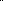 Na ofertę składają się:l) formularz ofertowy, zawierający wszystkie informacje zawarte we wzorze stanowiącym Załącznik nr 1 do SIWZ wraz z symulacją spłaty kredytu ;pełnomocnictwo udzielane osobom podpisującym ofertę, o ile prawo do reprezentowaniaWykonawcy w powyższym zakresie nie wynika wprost z dokumentu rejestrowego;oświadczenia, o których mowa w Rozdz. VIII SIWZ;zobowiązanie innego podmiotu do oddania do dyspozycji niezbędnych zasobów na potrzeby realizacji zamówienia - w przypadku powoływania się na zasoby podmiotu trzeciego w zakresie zdolności technicznej i zawodowej wg wzoru stanowiącego załącznik nr 5 do SIWZ.Oferty składane w postępowaniu o zamówienie publiczne są jawne i mogą zostać udostępnione od chwili ich otwarcia, z wyjątkiem informacji stanowiących tajemnicę przedsiębiorstwa w rozumieniu art. 11 ust. 4 ustawy z dnia z dnia 16 kwietnia 1993 r. o zwalczaniu nieuczciwej konkurencji (tekst jedn. Dz. U. z 2019 r. , poz. 1010 ze nn.), jeśli Wykonawca, nie później niż w terminie składania ofert, zastrzegł, że nie mogą one być udostępnione oraz wykazał, iż zastrzeżone informacje stanowią tajemnicę przedsiębiorstwa.Zastrzeżenie dotyczące informacji stanowiących tajemnicę przedsiębiorstwa Wykonawca zobowiązany jest złożyć w ofercie w sposób wyraźnie określający wolę ich utajnienia.Zaleca się, aby informacje zastrzeżone jako tajemnica przedsiębiorstwa, były przez Wykonawcę złożone w oddzielnej (wewnętrznej) kopercie z oznakowaniem „tajemnica przedsiębiorstwa”.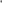 Wykonawca nie może zastrzec informacji, o których mowa w art. 86 ust. 4 ustawy PZPUdostępnienie ofert odbywać się będzie wg poniższych zasad:Wykonawca zobowiązany jest złożyć w siedzibie Zamawiającego wniosek o udostępnienie treści wskazanych ofert;Zamawiający ustali, z uwzględnieniem złożonego w ofercie zastrzeżenia o tajemnicy przedsiębiorstwa, zakres informacji, które mogą być Wykonawcy udostępnione;po przeprowadzeniu powyższych czynności Zamawiający ustali termin, miejsce i sposób udostępnienia ofert, o czym niezwłocznie poinformuje zainteresowanego Wykonawcę.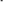 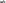 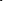 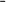 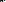 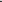 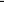 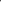 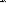 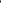 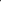 Wszelkie poprawki w ofercie muszą być naniesione czytelnie oraz opatrzone podpisem osoby (osób) podpisującej ofertę.Ofertę wraz z załącznikami należy umieścić w zamkniętym, nieprzejrzystym opakowaniu (kopercie). Zaleca się, aby kopertę zaadresować i opisać wg poniższego wzoru:Oferta w postępowaniu o udzielnie zamówienia publicznego naUdzielenie i obsługa długoterminowego kredytu bankowego, długoterminowego, złotowego Gminie Ostrowite — nie otwierać przed 29.10.2019 r. godz. 12:30Koperta poza powyższym oznakowaniem powinna być oznaczona nazwą i adresem Wykonawcy (oraz nr telefonu i faksu/ e-mail), aby ewentualnie złożone po terminie oferty mogły zostać zwrócone Wykonawcy.13. Wykonawca może wprowadzić zmiany w złożonej ofercie lub ją wycofać, pod warunkiem, że uczyni to przed terminem składania ofert. Zarówno zmiana, jak i wycofanie wymagają powiadomienia Zamawiającego.l) Zmiany dotyczące treści oferty powinny być przygotowane, opakowane i zaadresowane w ten sam sposób co oferta. Dodatkowo opakowanie, w którym jest przekazywana zmieniona oferta, należy opatrzyć adnotacją „ZMIANA”. Wewnątrz powinna znajdować się pisemna informacja (pismo przewodnie) co do zakresu treści zmienionej oferty.2) Wycofanie oferty wymaga powiadomienia Zamawiającego o tym fakcie poprzez skierowanie do niego stosownego wniosku, podpisanego przez osobę uprawnioną do reprezentacji-Wykonawcy. Wniosek powinien być przesłany/dostarczony do Zamawiającego zgodnie z formą określoną w Rozdz. IX ust. 1.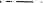 Wykonawca ponosi wszelkie koszty związane z przygotowaniem i złożeniem oferty.W przypadku, gdy złożone przez Wykonawców dokumenty, oświadczenia dotyczące warunków udziału w postępowaniu zawierają dane /informacje w innych walutach niż PLN (złoty polski), Zamawiający jako kurs przeliczeniowy waluty przyjmie kurs NBP z dnia publikacji ogłoszenia o zamówieniu w Biuletynie Zamówień Publicznych. Jeżeli w dniu ogłoszenia nie będzie opublikowany średni kurs walut przez NBP, Zamawiający przyjmie kurs przeliczeniowy z ostatniej opublikowanej tabeli kursów NBP przed dniem publikacji ogłoszenia o zamówieniu.Rozdz. XIII. MIEJSCE ORAZ TERMIN SKŁADANIA 1 OTWARCIA OFERTl. Składanie ofert:Ofertę należy przesłać lub dostarczyć do Zamawiającego na adres: Urząd Gminy w Ostrowitem, ul. Lipowa 2, 62-402 Ostrowite, Biuro Obsługi Interesanta.Termin składania ofert upływa z dniem 29.10.2019 r. o godz. 12.00Ofertę złożoną po termie zwraca się niezwłocznie bez jej otwierania.Decydujące znaczenie dla oceny zachowania powyższego terminu ma data i godzina wpływu oferty do Zamawiającego, a nie data jej wysłania przesyłką pocztową czy kurierską.2. Otwarcie ofert:Publiczne otwarcie ofert nastąpi w dniu 29.10.2019 r. o godz. 12:30w siedzibie Zamawiającego, tj. Urząd Gminy w Ostrowitem, w Sali narad .l) Przy otwarciu ofert mogą być obecni przedstawiciele Wykonawców.Bezpośrednio przed otwarciem ofert, w obecności przybyłych Wykonawców lub osób upoważnionych do ich reprezentowania, Zamawiający poda kwotę, jaką zamierza przeznaczyć na sfinansowanie zamówienia. Podczas otwarcia ofert, Zamawiający odczyta nazwy (firmy) i adresy Wykonawców ubiegających się o udzielenie zamówienia oraz ceny ofertowe przez nich zaproponowane i pozostałe warunki podlegające ocenie punktowej ofert.Informacje ogłoszone w trakcie publicznego otwarcia ofert zostaną udostępnione na stronie internetowej Zamawiającego zgodnie z art. 86 ust. 5 ustawy Pzp. Rozdz. XIV. OPIS SPOSOBU OBLICZENIA CENY OFERTOWEJCenę ofertową należy obliczać na podstawie symulacji spłaty kredytu. Za całkowity koszt udzielenia i obsługi kredytu przez bank przyjmuje się sumę wartości wszystkich rat odsetkowych oraz prowizji.Dla porównywalności ofert w dniu oceny należy wpisać wartość WIBOR 3M  w wysokości 1,72%, przy założeniu, że pierwsza rata kredytu zostanie uruchomiona na dzień 21 października 2019 rokuDo celów obliczenia ceny kredytu podanej w ofercie służącej do porównania złożonych ofert należy przyjąć założenia: rok ¯ 365 dni lub 366 ( w roku w którym luty liczy 29 dni) .Zamawiający zaznacza, że tak "liczony koszt kredytu służy jedynie w celu ujednolicenia złożonych ofert oraz ich porównaniu.Po podpisaniu umowy koszt spłaty kredytu będzie naliczany zgodnie z zasadami opisanymi w rozdz. IV siwz.W celu porównania złożonych ofert Zamawiający wymaga, aby Wykonawca do obliczenia ceny oferty przyjął datę uruchomienia i wykorzystania kredytu jako całości - dla celów porównawczych złożonych ofert należy przyjąć datę 21.10.2019 r.Zaokrąglenia cen oferty w złotych należy dokonać do dwóch miejsc po przecinku według zasady, że trzecia cyfra po przecinku od 5 (łącznie) w górę powoduje zaokrąglenie drugiej cyfry po przecinku w górę 0 1. Jeżeli trzecia cyfra po przecinku jest niższa od 5, to druga cyfra po przecinku nie ulegnie zmianie.Wykonawca określi cenę całkowitą oferty dla przedmiotu zamówienia, podając ją w zapisie liczbowym i słownym w formularzu oferty.Wszelkie ceny, podane w ofercie i innych dokumentach sporządzanych przez wykonawcę, muszą być wrażone w złotych polskich.Wszelkie przyszłe rozliczenia między zamawiającym a wykonawcą dokonywane będą w złotych polskich.Rozdz. XV. OPIS KRYTERIÓW, KTÓRYMI ZAMAWIAJĄCY BĘDZIE SIĘKIEROWAŁ PRZY WYBORZE OFERTY, WRAZ Z PODANIEM WAG TYCH KRYTERIÓW 1 SPOSOBU OCENY OFERT1 .Przy dokonywaniu wyboru najkorzystniejszej oferty przeprowadzający postępowanie stosować będzie następujące kryteria oceny ofert:cena (C) - 60 0/0termin uruchomienia transz kredytu (T)od dnia złożenia dyspozycji wypłaty waga 40%2.Kryterium „cena” będzie rozpatrywane na podstawie ceny za wykonanie przedmiotu zamówienia, podanej przez Wykonawcę w formularzu oferty.Ilość punktów w tym kryterium zostanie obliczona na podstawie poniższego wzoru:C = : co) x 100 pkt x gdzie: C — ilość punktów przyznanych ofercie badanej w kryterium cena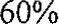 C min — cena najniższa w zbiorze ofertCo — cena badanej oferty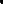 3.Kryterium „ termin uruchomienia transzy kredytu (T) od dnia złożenia dyspozycji wypłaty będzie rozpatrywane na podstawie deklaracji Wykonawcy złożonej w druku oferty( należy podać pełne  dni ).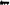 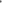 Wykonawca otrzyma:- 40 punktów za termin uruchomienia transzy kredytu w ciągu I dnia roboczego od dnia złożenia dyspozycji wpłaty,20 punktów za termin uruchomienia transzy kredytu w ciągu 2 dni roboczych od dnia złożenia dyspozycji wypłaty. - 10 punktów za termin uruchomienia transzy kredytu w ciągu 3 dni roboczych od dnia złożenia dyspozycji wypłaty.- O za termin uruchomienia 4 i więcej niż 4 dni roboczeMaksymalny termin uruchomienia transzy kredytu wynosi 4 dni robocze od dnia złożenia dyspozycji wpłaty.Jeżeli nie można wybrać oferty najkorzystniejszej z uwagi na to, że dwie lub więcej ofert przedstawia taki sam bilans ceny i innych kryteriów oceny ofert, Zamawiający spośród tych ofert wybiera ofertę z niższą ceną.4.Przeprowadzający postępowanie udzieli zamówienia Wykonawcy, który spełni wszystkie postawione w SIWZ warunki oraz otrzyma największą liczbę punktów wyliczoną zgodnie ze wzorem: Pkt = C + T .Wyliczenia punktów będą dokonywane z dokładnością do dwóch miejsc po przecinku, według zasady matematycznej, iż wartości 1-4 zaokrągla się w dół, a wartości 5-9 zaokrągla się w górę.Rozdz. XVI. INFORMACJE O FORMALNOŚCIACH, JAKIE POWINNY ZOSTAĆDOPEŁNIONE PO WYBORZE- OFERTY W CELU ZAWARCIA UMOWY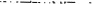 W SPRAWIE ZAMÓWIENIA PUBLICZNEGO1. Niezwłocznie po wyborze najkorzystniejszej oferty Zamawiający zawiadamia Wykonawców, którzy złożyli oferty, o:1) "wyborze najkorzystniejszej oferty, podając nazwę albo imię i nazwisko, siedzibę albo miejsce zamieszkania i adres, jeżeli jest miejscem wykonywania działalności wykonawcy, którego ofertę wybrano, oraz nazwy albo imiona i nazwiska, siedziby albo miejsca zamieszkania i adresy, jeżeli są miejscami wykonywania działalności wykonawców, którzy złożyli oferty, a także punktację przyznaną ofertom w każdym kryterium oceny ofert i łączną punktację; 2) Wykonawcach, którzy zostali wykluczeni;3) Wykonawcach, których oferty zostały odrzucone, powodach odrzucenia oferty,Niezwłocznie po wyborze najkorzystniejszej oferty Zamawiający zamieszcza informacje, o których mowa w ust. 1 pkt 1, również na stronie internetowej.Zamawiający zawiera umowę w sprawie zamówienia publicznego w terminie nie krótszym niż 5 dni od dnia przesłania zawiadomienia o wyborze najkorzystniejszej oferty, jeżeli zawiadomienie to zostało przesłane przy użyciu środków komunikacji elektronicznej, albo 10 dni — jeżeli zostało przesłane w innym sposób.Zamawiający może zawrzeć umowę w sprawie zamówienia publicznego przed upływem terminów, o których mowa w ust. l, jeżeli w postępowaniu o udzielenie zamówienia została złożona tylko jedna oferta;l) w postępowaniu o udzielenie zamówienia upłynął termin do wniesienia odwołania na czynności zamawiającego wymienione w art. 180 ust. 2 lub w następstwie jego wniesienia Izba ogłosiła wyrok lub postanowienie kończące postępowanie odwoławcze.Jeżeli wybranym Wykonawcą są Wykonawcy, którzy wspólnie ubiegali się o udzielenie zamówienia Zamawiający może żądać przed podpisaniem umowy w sprawie zamówienia publicznego, umowy regulującej współpracę tych Wykonawców.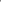 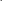 Jeżeli Wykonawca, którego oferta została wybrana, uchyla się od zawarcia umowy w sprawie zamówienia publicznego zamawiający może wybrać ofertę najkorzystniejszą spośród pozostałych ofert bez przeprowadzania ich ponownego badania i oceny, chyba że zachodzą przesłanki unieważnienia postępowania, o których mowa w art. 93 ust. 1 ustawy Pzp.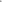 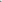 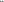 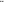 Rozdz. XVII. WYMAGANIA DOTYCZĄCE ZABEZPIECZENIA NALEŻYTEGOWYKONANIA UMOWY1 . Zamawiający nie żąda wniesienia zabezpieczenia należytego wykonania umowy.Rozdz. XVlll. ISTOTNE DLA STRON POSTANOWIENIA, KTÓRE ZOSTANĄWPROWADZONE DO TREŚCI ZAWIERANEJ UMOWY W SPRAWIEZAMÓWIENIA PUBLICZNEGO, OGÓLNE WARUNKI UMOWY ALBO WZÓRUMOWY, JEŻELI ZAMAWIAJĄCY WYMAGA OD WYKONAWCY, ABYZAWARŁ Z NIM UMOWĘ W SPRAWIE ZAMÓWIENIA PUBLICZNEGO NATAKICH WARUNKACHUmowa według wzoru Wykonawcy.Umowa musi zawierać wszystkie istotne postanowienia zawarte w niniejszej specyfikacji istotnych warunków zamówienia w szczególności postanowienia z rozdz. IV — opis przedmiotu zamówienia.Zamawiający zastrzega sobie :prawo do nie wykorzystania w całości kredytu bez ponoszenia dodatkowych opłat,w przypadku nie wykorzystania całej wartości kredytu możliwość zwrotu środków pieniężnych bez płacenia odsetek oraz ponoszenia dodatkowych opłat i kosztów ,możliwość wcześniejszej spłaty kredytu — odsetki będą liczone do dnia spłaty kredytu,prawo wcześniejszej spłaty kredytu bez ponoszenia dodatkowych opłat4. Zamawiający przewiduje możliwość dokonania istotnych zmian postanowień zawartej umowy w oparciu o art. 144 ust 1 pkt I Prawa zamówień Publicznych w stosunku do treści oferty, na podstawie której dokonano wyboru Wykonawcy na podstawie określonych poniżej warunków:1) terminu realizacji umowy - wskutek wystąpienia okoliczności, niezależnych od stron umowy związanych z koniecznością zmiany okresu realizacji zamówienia, 2) zmiana terminu i wysokości transzy kredytu,zmiana harmonogramu spłaty,zmiany formy zabezpieczenia kredytu bankowego w tym na inną formę zabezpieczenia nie wskazaną w SIWZ,zmiana osób będących przedstawicielami Zamawiającego z przyczyn niezależnych od niego., 6) innych - mogących mieć wpływ na niezakończenie przedmiotu umowy z przyczyn niezależnych od stron,7) dopuszcza się zmianę umowy w formie aneksu, jeżeli zajdzie potrzeba w sytuacji zmiany obowiązujących przepisów, jeżeli zgodnie z nimi konieczne będzie dostosowanie treści umowy do aktualnego stanu prawnego.Zmiana wymaga zgłoszenia w formie pisemnej w ciągu 14 dni od powzięcia informacji stanowiącej podstawę do wprowadzenia zmian.Kredytobiorca przewiduje możliwość dokonania zmian postanowień niniejszej umowy w stosunku do treści oferty, na podstawie której dokonano wyboru Banku, w zakresie wynagrodzenia Banku, za obopólną zgodą stron dokonaną w formie pisemnej pod rygorem nieważności, w przypadku wystąpienia co najmniej jednej z okoliczności wymienionych poniżej :w przypadku zmiany ustawowej stawki podatku VAT;zmiany wysokości minimalnego wynagrodzenia za pracę albo wysokości minimalnej stawki godzinowej ustalonych na podstawie przepisów ustawy z dnia 10 października 2002 r. o minimalnym wynagrodzeniu za pracę( Dz. U. z 2018r., poz.2177ze zm.);zmiany zasad podlegania ubezpieczeniom społecznym lub ubezpieczeniu zdrowotnemu lub wysokości stawki składki na ubezpieczenie społeczne lub zdrowotne;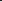 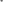 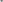 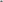 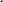 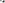 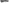 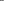 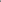 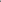 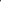 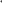 - jeżeli zmiany te będą miały wpływ na koszty wykonania zamówienia przez Bank. 7. Strony wprowadzaj ą następujące zasady wprowadzenia zmian, o których mowa w ust. 1 :l) wynagrodzenie Banku może zostać podwyższone lub obniżone na pisemny wniosek Kredytobiorcy lub Banku, zawierający w szczególności wyliczenie wynagrodzenia należnegoBankowi w związku z wystąpieniem okoliczności, o których mowa w ust. 1 oraz wykazanie (wraz z załączeniem dowodów) wpływu zmiany na koszty wykonywania zamówienia przez Bank,2) kwota, o jaką może zostać zmienione wynagrodzenie, nie może być wyższa niż wynikająca ze zmiany przepisów prawa, w szczególności:w przypadku zmiany, o której mowa w ust. 1 pkt. a), wartość wynagrodzenia Banku może ulec zmianie o kwotę równą różnicy w kwocie podatku od towarów i usług obliczonego przy zastosowaniu zmienionej stawki, jednakże wyłącznie co do części wynagrodzenia za usługi, których do dnia zmiany stawki podatku VAT jeszcze nie zakończono,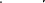 w przypadku zmiany, o której mowa w ust. I pkt. b) i c), wartość wynagrodzenia Banku może ulec zmianie o kwotę równą różnicy obciążeń publicznoprawnych wynikającą ze zmiany przepisów prawa, dotyczących wynagrodzeń osób biorących bezpośredni udział w realizacji przedmiotu zamówienia, jednakże wyłącznie co do części wynagrodzenia za usługi, których do dnia jeszcze nie zakończono.8. Aneks do umowy o przedmiotowe zamówienie wymagać będzie dla swojej ważności, zachowania formy pisemnej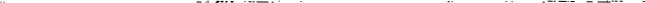 Rozdz. XIX. POUCZENIE O ŚRODKACH OCHRONY PRAWNEJ PRZYSŁUGUJĄCYCH WYKONAWCY W TOKU POSTĘPOWANIAO UDZIELENIE ZAMÓWIENIAŚrodki ochrony prawnej przysługują Wykonawcy, a także innemu podmiotowi, jeżeli ma lub miał interes w uzyskaniu danego zamówienia oraz poniósł lub może ponieść szkodę w wyniku naruszenia przez Zamawiającego przepisów ustawy.W przedmiotowym postępowaniu, odwołanie przysługuje wobec czynności:l) określenia warunków udziału w postępowaniu;wykluczenia odwołującego z postępowania o udzielenie zamówienia;odrzucenia oferty odwołującego; 4) opisu przedmiotu zamówienia;5) wyboru najkorzystniejszej oferty.Odwołanie powinno wskazywać czynność lub zaniechanie czynności Zamawiającego, której zarzuca się niezgodność z przepisami ustawy, zawierać zwięzłe przedstawienie zarzutów, określać żądanie oraz wskazywać okoliczności faktyczne i prawne uzasadniające wniesienieodwołania.Odwołanie wnosi się do Prezesa Izby w formie pisemnej lub w postaci elektronicznej, podpisane bezpiecznym podpisem elektronicznym weryfikowanym przy pomocy ważnego kwalifikowanego certyfikatu lub równoważnego środka, spełniającego wymagania dla tego rodzaju podpisu.Odwołujący przesyła kopię odwołania zamawiającemu przed upływem terminu do wniesienia odwołania w taki sposób, aby mógł on zapoznać się z jego treścią przed upływem tego terminu. Domniemywa się, iż zamawiający mógł zapoznać się z treścią odwołania przed upływem terminu do jego wniesienia, jeżeli przesłanie jego kopii nastąpiło przed upływem terminu do jego wniesienia przy użyciu środków komunikacji elektronicznej.Odwołanie wnosi się w terminie: w terminie 5 dni od dnia przesłania informacji o czynności zamawiającego stanowiącej podstawę jego wniesienia — jeżeli zostały przesłane w sposób określony w art. 180 ust. 5 zdanie drugie albo w terminie 10 dni — jeżeli zostały przesłane w inny sposób.Odwołanie wobec treści ogłoszenia o zamówieniu, a także wobec postanowień specyfikacji istotnych warunków zamówienia, wnosi się w terminie 5 dni od dnia zamieszczenia ogłoszenia w Biuletynie Zamówień Publicznych lub SIWZ na stronie internetowej.Wykonawca może w terminie przewidzianym do wniesienia odwołania poinformować zamawiającego o niezgodnej z przepisami ustawy czynności podjętej przez niego lub zaniechaniu czynności, do której jest on zobowiązany na podstawie ustawy, na które nie przysługuje odwołanie na podstawie art. 180 ust. 2.W przypadku uznania zasadności przekazanej informacji zamawiający powtarza czynność albo dokonuje czynności zaniechanej, informując o tym wykonawców w sposób przewidziany w ustawie dla tej czynności.Na czynności, o których mowa w ust. 9, nie przysługuje odwołanie, z zastrzeżeniem art. 180 ust. 2.